Ovom se Prijavnom obrascu prilaže slijedeće:                 Mjesto i datum: _________________________________________________________________________Pod materijalnom i kaznenom odgovornošću izjavljujem da su svi podaci navedeni u ovom Prijavnom obrascu istiniti, točni i potpuni i da razumijem odredbe vezane za Opću uredbu o zaštiti pojedinaca u vezi s obradom osobnih podataka i o slobodnom kretanju takvih podataka (potpis Podnositelja): ______________________________________________________________________________________Prijava se smatra valjanom kada je uz ispunjen i potpisan Prijavni obrazac priložena sva tražena dokumentacija.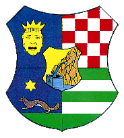 REPUBLIKA HRVATSKAZAGREBAČKA ŽUPANIJAUpravni odjel za poljoprivredu, ruralni razvitak i šumarstvoUlica grada Vukovara 72/V, 10000 ZagrebTel: 6009-426, 6009-416uop@zagrebacka-zupanija.hr                www.zagrebacka-zupanija.hr REPUBLIKA HRVATSKAZAGREBAČKA ŽUPANIJAUpravni odjel za poljoprivredu, ruralni razvitak i šumarstvoUlica grada Vukovara 72/V, 10000 ZagrebTel: 6009-426, 6009-416uop@zagrebacka-zupanija.hr                www.zagrebacka-zupanija.hr PRIJAVNI OBRAZAC ZA DODJELU POTPORE RAZVOJUPOLJOPRIVREDE, ŠUMARSTVA I RURALNOG PROSTORAU 2023. GODINIPRIJAVNI OBRAZAC ZA DODJELU POTPORE RAZVOJUPOLJOPRIVREDE, ŠUMARSTVA I RURALNOG PROSTORAU 2023. GODINIPRIJAVNI OBRAZAC ZA DODJELU POTPORE RAZVOJUPOLJOPRIVREDE, ŠUMARSTVA I RURALNOG PROSTORAU 2023. GODINIMJERA 10.ULAGANJE U RAZVOJ NEPOLJOPRIVREDNIH DJELATNOSTII USLUGA NA RURALNOM PODRUČJUMJERA 10.ULAGANJE U RAZVOJ NEPOLJOPRIVREDNIH DJELATNOSTII USLUGA NA RURALNOM PODRUČJU 10.1. KAPACITETI ZA PRIJEM GOSTIJU NA                 POLJOPRIVREDNOM GOSPODARSTVUMJERA 10.ULAGANJE U RAZVOJ NEPOLJOPRIVREDNIH DJELATNOSTII USLUGA NA RURALNOM PODRUČJUMJERA 10.ULAGANJE U RAZVOJ NEPOLJOPRIVREDNIH DJELATNOSTII USLUGA NA RURALNOM PODRUČJU 10.2. OBJEKTI/PRODAJNA MJESTA ZA PRODAJU               VLASTITIH POLJOPRIVREDNIH PROIZVODAOPĆI PODACI O PODNOSITELJUOPĆI PODACI O PODNOSITELJUOPĆI PODACI O PODNOSITELJUOPĆI PODACI O PODNOSITELJUOPĆI PODACI O PODNOSITELJUOPĆI PODACI O PODNOSITELJUOPĆI PODACI O PODNOSITELJUOPĆI PODACI O PODNOSITELJUOPĆI PODACI O PODNOSITELJUOPĆI PODACI O PODNOSITELJUOPĆI PODACI O PODNOSITELJUOPĆI PODACI O PODNOSITELJUOPĆI PODACI O PODNOSITELJUOPĆI PODACI O PODNOSITELJUOPĆI PODACI O PODNOSITELJUOPĆI PODACI O PODNOSITELJUOPĆI PODACI O PODNOSITELJUOPĆI PODACI O PODNOSITELJUOPĆI PODACI O PODNOSITELJUOPĆI PODACI O PODNOSITELJUOPĆI PODACI O PODNOSITELJUOPĆI PODACI O PODNOSITELJUOPĆI PODACI O PODNOSITELJUOPĆI PODACI O PODNOSITELJUOPĆI PODACI O PODNOSITELJUOPĆI PODACI O PODNOSITELJUOPĆI PODACI O PODNOSITELJUOPĆI PODACI O PODNOSITELJUOPĆI PODACI O PODNOSITELJUOPĆI PODACI O PODNOSITELJUOPĆI PODACI O PODNOSITELJUOPĆI PODACI O PODNOSITELJUOPĆI PODACI O PODNOSITELJUOPĆI PODACI O PODNOSITELJUNAZIV PODNOSITELJANAZIV PODNOSITELJANAZIV PODNOSITELJAOIBOIBOIBMATIČNI IDENTIFIKACIJSKI BROJPOLJOPRIVREDNOG GOSPODARSTVAMATIČNI IDENTIFIKACIJSKI BROJPOLJOPRIVREDNOG GOSPODARSTVAMATIČNI IDENTIFIKACIJSKI BROJPOLJOPRIVREDNOG GOSPODARSTVAORGANIZACIJSKI OBLIK PODNOSITELJAORGANIZACIJSKI OBLIK PODNOSITELJAORGANIZACIJSKI OBLIK PODNOSITELJA OPG OPG OPG OPG OPG OPG SOPG SOPG SOPG SOPG OBRT OBRT OBRT OBRT OBRT OBRT TRGOVAČKO DRUŠTVO TRGOVAČKO DRUŠTVO TRGOVAČKO DRUŠTVO TRGOVAČKO DRUŠTVO TRGOVAČKO DRUŠTVO TRGOVAČKO DRUŠTVO TRGOVAČKO DRUŠTVO TRGOVAČKO DRUŠTVO ZADRUGA/ PO ZADRUGA/ PO ZADRUGA/ PO ZADRUGA/ PO ZADRUGA/ PO ZADRUGA/ PO ZADRUGA/ POIME I PREZIME ODGOVORNE OSOBE PODNOSITELJAIME I PREZIME ODGOVORNE OSOBE PODNOSITELJAIME I PREZIME ODGOVORNE OSOBE PODNOSITELJAADRESA PREBIVALIŠTA/SJEDIŠTA(ulica i kućni broj, broj pošte, naselje)ADRESA PREBIVALIŠTA/SJEDIŠTA(ulica i kućni broj, broj pošte, naselje)ADRESA PREBIVALIŠTA/SJEDIŠTA(ulica i kućni broj, broj pošte, naselje)GRAD/OPĆINAGRAD/OPĆINAGRAD/OPĆINABROJ TEL/MOBBROJ TEL/MOBBROJ TEL/MOBWEB STRANICA/E-MAILWEB STRANICA/E-MAILWEB STRANICA/E-MAILIBANHRDODATNI PODACI O PODNOSITELJUDODATNI PODACI O PODNOSITELJUDODATNI PODACI O PODNOSITELJUDODATNI PODACI O PODNOSITELJUDODATNI PODACI O PODNOSITELJUDODATNI PODACI O PODNOSITELJUDODATNI PODACI O PODNOSITELJUDODATNI PODACI O PODNOSITELJUDODATNI PODACI O PODNOSITELJUDODATNI PODACI O PODNOSITELJUDODATNI PODACI O PODNOSITELJUNAVRŠENE GODINE ŽIVOTA ODGOVORNE OSOBE PODNOSITELJASTATUS ZAPOSLENJA ODGOVORNE OSOBE PODNOSITELJA ISKLJUČIVO NA VLASTITOM PG ISKLJUČIVO NA VLASTITOM PG  KOD DRUGOG POSLODAVCA  KOD DRUGOG POSLODAVCA  KOD DRUGOG POSLODAVCA  KOD DRUGOG POSLODAVCA  KOD DRUGOG POSLODAVCA UMIROVLJENIK UMIROVLJENIK UMIROVLJENIKPOLJOPRIVREDNA PROIZVODNJA JE PRETEŽITA DJELATNOST PODNOSITELJA DA DA DA DA DA NE NE NE NE NEODNOS PRIHODA OD POLJOPRIVREDE I OSTALIH DJELATNOSTIPOLJOPRIVREDA ___________ %POLJOPRIVREDA ___________ %POLJOPRIVREDA ___________ %POLJOPRIVREDA ___________ %POLJOPRIVREDA ___________ %OSTALO ____________ %OSTALO ____________ %OSTALO ____________ %OSTALO ____________ %OSTALO ____________ %PODNOSITELJ JE EVIDENTIRAN U REGISTRU POREZNIH OBVEZNIKA DA DA DA DA DA NE NE NE NE NEAKO JE PODNOSITELJ EVIDENTIRAN U RPO, OBVEZNIK JE PLAĆANJA PAUŠALNOG POREZA NA DOHODAK PAUŠALNOG POREZA NA DOHODAK PAUŠALNOG POREZA NA DOHODAK POREZA NA DOHODAK POREZA NA DOHODAK POREZA NA DOHODAK POREZA NA DOHODAK POREZA NA DOHODAK POREZA NA DOBIT POREZA NA DOBITPODNOSITELJ JE OBVEZNIK U SUSTAVU POREZA NA DODANU VRIJEDNOST DA DA DA DA DA NE NE NE NE NESTRUČNA SPREMA ODGOVORNE OSOBE PODNOSITELJA NKV KV KV KV SSS SSS VŠS VŠS VŠS VSSZAVRŠENA ŠKOLA, STRUČNA SPREMA I ZANIMANJE  ODGOVORNE OSOBE PODNOSITELJANAZIV ŠKOLE__________________________________________________________NAZIV ŠKOLE__________________________________________________________NAZIV ŠKOLE__________________________________________________________NAZIV ŠKOLE__________________________________________________________NAZIV ŠKOLE__________________________________________________________NAZIV ŠKOLE__________________________________________________________NAZIV ŠKOLE__________________________________________________________NAZIV ŠKOLE__________________________________________________________NAZIV ŠKOLE__________________________________________________________NAZIV ŠKOLE__________________________________________________________ZAVRŠENA ŠKOLA, STRUČNA SPREMA I ZANIMANJE  ODGOVORNE OSOBE PODNOSITELJAZVANJE__________________________________________________________ZVANJE__________________________________________________________ZVANJE__________________________________________________________ZVANJE__________________________________________________________ZVANJE__________________________________________________________ZVANJE__________________________________________________________ZVANJE__________________________________________________________ZVANJE__________________________________________________________ZVANJE__________________________________________________________ZVANJE__________________________________________________________ZAVRŠENA ŠKOLA, STRUČNA SPREMA I ZANIMANJE  ODGOVORNE OSOBE PODNOSITELJAZANIMANJE (sada se bavi)__________________________________________________________ZANIMANJE (sada se bavi)__________________________________________________________ZANIMANJE (sada se bavi)__________________________________________________________ZANIMANJE (sada se bavi)__________________________________________________________ZANIMANJE (sada se bavi)__________________________________________________________ZANIMANJE (sada se bavi)__________________________________________________________ZANIMANJE (sada se bavi)__________________________________________________________ZANIMANJE (sada se bavi)__________________________________________________________ZANIMANJE (sada se bavi)__________________________________________________________ZANIMANJE (sada se bavi)__________________________________________________________KATEGORIJA PODNOSITELJA KONVENCIONALNI POLJOPRIVREDNIK KONVENCIONALNI POLJOPRIVREDNIK KONVENCIONALNI POLJOPRIVREDNIK KONVENCIONALNI POLJOPRIVREDNIK KONVENCIONALNI POLJOPRIVREDNIK KONVENCIONALNI POLJOPRIVREDNIK KONVENCIONALNI POLJOPRIVREDNIK KONVENCIONALNI POLJOPRIVREDNIK KONVENCIONALNI POLJOPRIVREDNIK KONVENCIONALNI POLJOPRIVREDNIKKATEGORIJA PODNOSITELJA PROFESIONALNI POLJOPRIVREDNIK PROFESIONALNI POLJOPRIVREDNIK PROFESIONALNI POLJOPRIVREDNIK PROFESIONALNI POLJOPRIVREDNIK PROFESIONALNI POLJOPRIVREDNIK PROFESIONALNI POLJOPRIVREDNIK PROFESIONALNI POLJOPRIVREDNIK PROFESIONALNI POLJOPRIVREDNIK PROFESIONALNI POLJOPRIVREDNIK PROFESIONALNI POLJOPRIVREDNIKKATEGORIJA PODNOSITELJA MLADI POLJOPRIVREDNIK MLADI POLJOPRIVREDNIK MLADI POLJOPRIVREDNIK MLADI POLJOPRIVREDNIK MLADI POLJOPRIVREDNIK MLADI POLJOPRIVREDNIK MLADI POLJOPRIVREDNIK MLADI POLJOPRIVREDNIK MLADI POLJOPRIVREDNIK MLADI POLJOPRIVREDNIKPODACI O POLJOPRIVRENOM GOSPODARSTVUPODACI O POLJOPRIVRENOM GOSPODARSTVUPODACI O POLJOPRIVRENOM GOSPODARSTVUPODACI O POLJOPRIVRENOM GOSPODARSTVUPODACI O POLJOPRIVRENOM GOSPODARSTVUPODACI O POLJOPRIVRENOM GOSPODARSTVUPODACI O POLJOPRIVRENOM GOSPODARSTVUPODACI O POLJOPRIVRENOM GOSPODARSTVUPODACI O POLJOPRIVRENOM GOSPODARSTVUPODACI O POLJOPRIVRENOM GOSPODARSTVUPODACI O POLJOPRIVRENOM GOSPODARSTVUPODACI O POLJOPRIVRENOM GOSPODARSTVUPODACI O POLJOPRIVRENOM GOSPODARSTVUBROJ ČLANOVA GOSPODARSTVABROJ ZAPOSLENIH NA GOSPODARSTVUVRSTA/E PROIZVODNJE KOJOM SE BAVI POLJOPRIVREDNO GOSPODARSTVO(obavezno navesti osnovnu poljoprivrednu proizvodnju)OSNOVNA POLJOPRIVREDNA PROIZVODNJA__________________________________________________________OSNOVNA POLJOPRIVREDNA PROIZVODNJA__________________________________________________________OSNOVNA POLJOPRIVREDNA PROIZVODNJA__________________________________________________________OSNOVNA POLJOPRIVREDNA PROIZVODNJA__________________________________________________________OSNOVNA POLJOPRIVREDNA PROIZVODNJA__________________________________________________________OSNOVNA POLJOPRIVREDNA PROIZVODNJA__________________________________________________________OSNOVNA POLJOPRIVREDNA PROIZVODNJA__________________________________________________________OSNOVNA POLJOPRIVREDNA PROIZVODNJA__________________________________________________________OSNOVNA POLJOPRIVREDNA PROIZVODNJA__________________________________________________________OSNOVNA POLJOPRIVREDNA PROIZVODNJA__________________________________________________________OSNOVNA POLJOPRIVREDNA PROIZVODNJA__________________________________________________________OSNOVNA POLJOPRIVREDNA PROIZVODNJA__________________________________________________________VRSTA/E PROIZVODNJE KOJOM SE BAVI POLJOPRIVREDNO GOSPODARSTVO(obavezno navesti osnovnu poljoprivrednu proizvodnju)DODATNA POLJOPRIVREDNA PROIZVODNJA (ako postoji)__________________________________________________________DODATNA POLJOPRIVREDNA PROIZVODNJA (ako postoji)__________________________________________________________DODATNA POLJOPRIVREDNA PROIZVODNJA (ako postoji)__________________________________________________________DODATNA POLJOPRIVREDNA PROIZVODNJA (ako postoji)__________________________________________________________DODATNA POLJOPRIVREDNA PROIZVODNJA (ako postoji)__________________________________________________________DODATNA POLJOPRIVREDNA PROIZVODNJA (ako postoji)__________________________________________________________DODATNA POLJOPRIVREDNA PROIZVODNJA (ako postoji)__________________________________________________________DODATNA POLJOPRIVREDNA PROIZVODNJA (ako postoji)__________________________________________________________DODATNA POLJOPRIVREDNA PROIZVODNJA (ako postoji)__________________________________________________________DODATNA POLJOPRIVREDNA PROIZVODNJA (ako postoji)__________________________________________________________DODATNA POLJOPRIVREDNA PROIZVODNJA (ako postoji)__________________________________________________________DODATNA POLJOPRIVREDNA PROIZVODNJA (ako postoji)__________________________________________________________VRSTA/E PROIZVODNJE KOJOM SE BAVI POLJOPRIVREDNO GOSPODARSTVO(obavezno navesti osnovnu poljoprivrednu proizvodnju)NEPOLJOPRIVREDNE DJELATNOSTI (ako postoji)__________________________________________________________NEPOLJOPRIVREDNE DJELATNOSTI (ako postoji)__________________________________________________________NEPOLJOPRIVREDNE DJELATNOSTI (ako postoji)__________________________________________________________NEPOLJOPRIVREDNE DJELATNOSTI (ako postoji)__________________________________________________________NEPOLJOPRIVREDNE DJELATNOSTI (ako postoji)__________________________________________________________NEPOLJOPRIVREDNE DJELATNOSTI (ako postoji)__________________________________________________________NEPOLJOPRIVREDNE DJELATNOSTI (ako postoji)__________________________________________________________NEPOLJOPRIVREDNE DJELATNOSTI (ako postoji)__________________________________________________________NEPOLJOPRIVREDNE DJELATNOSTI (ako postoji)__________________________________________________________NEPOLJOPRIVREDNE DJELATNOSTI (ako postoji)__________________________________________________________NEPOLJOPRIVREDNE DJELATNOSTI (ako postoji)__________________________________________________________NEPOLJOPRIVREDNE DJELATNOSTI (ako postoji)__________________________________________________________KORIŠTENO POLJOPRIVREDNO ZEMLJIŠTEORANICE I VRTOVI  VLASTITOVLASTITOVLASTITOVLASTITO_____ ha_____ haZAKUPZAKUPZAKUPZAKUP_____ haKORIŠTENO POLJOPRIVREDNO ZEMLJIŠTEVOĆNJACIVLASTITOVLASTITOVLASTITOVLASTITO_____ ha_____ haZAKUPZAKUPZAKUPZAKUP_____ haKORIŠTENO POLJOPRIVREDNO ZEMLJIŠTEVINOGRADIVLASTITOVLASTITOVLASTITOVLASTITO_____ ha_____ haZAKUPZAKUPZAKUPZAKUP_____ haKORIŠTENO POLJOPRIVREDNO ZEMLJIŠTELIVADE VLASTITOVLASTITOVLASTITOVLASTITO_____ ha_____ haZAKUPZAKUPZAKUPZAKUP_____ haKORIŠTENO POLJOPRIVREDNO ZEMLJIŠTEPAŠNJACIVLASTITOVLASTITOVLASTITOVLASTITO_____ ha_____ haZAKUPZAKUPZAKUPZAKUP_____ haKORIŠTENO POLJOPRIVREDNO ZEMLJIŠTERIBNJACIVLASTITOVLASTITOVLASTITOVLASTITO_____ ha_____ haZAKUPZAKUPZAKUPZAKUP_____ haKORIŠTENO POLJOPRIVREDNO ZEMLJIŠTEUKUPNO  VLASTITOVLASTITOVLASTITOVLASTITO_____ ha_____ haZAKUPZAKUPZAKUPZAKUP_____ haSTOKA NA POLJOPRIVREDNOM GOSPODARSTVUKRAVEPASMINAPASMINAPASMINAPASMINABROJ GRLABROJ GRLABROJ GRLABROJ GRLASTOKA NA POLJOPRIVREDNOM GOSPODARSTVUTELADPASMINAPASMINAPASMINAPASMINABROJ GRLABROJ GRLABROJ GRLABROJ GRLASTOKA NA POLJOPRIVREDNOM GOSPODARSTVUJUNICE ZA UZGOJPASMINAPASMINAPASMINAPASMINABROJ GRLABROJ GRLABROJ GRLABROJ GRLASTOKA NA POLJOPRIVREDNOM GOSPODARSTVUBREĐE JUNICEPASMINAPASMINAPASMINAPASMINABROJ GRLABROJ GRLABROJ GRLABROJ GRLASTOKA NA POLJOPRIVREDNOM GOSPODARSTVUTOVNA JUNADPASMINAPASMINAPASMINAPASMINABROJ GRLABROJ GRLABROJ GRLABROJ GRLASTOKA NA POLJOPRIVREDNOM GOSPODARSTVUODOJCI I TOVLJENICIPASMINAPASMINAPASMINAPASMINABROJ GRLABROJ GRLABROJ GRLABROJ GRLASTOKA NA POLJOPRIVREDNOM GOSPODARSTVUPRASADPASMINAPASMINAPASMINAPASMINABROJ GRLABROJ GRLABROJ GRLABROJ GRLASTOKA NA POLJOPRIVREDNOM GOSPODARSTVUKRMAČEPASMINAPASMINAPASMINAPASMINABROJ GRLABROJ GRLABROJ GRLABROJ GRLASTOKA NA POLJOPRIVREDNOM GOSPODARSTVUOVCEPASMINAPASMINAPASMINAPASMINABROJ GRLABROJ GRLABROJ GRLABROJ GRLASTOKA NA POLJOPRIVREDNOM GOSPODARSTVUKOZEPASMINAPASMINAPASMINAPASMINABROJ GRLABROJ GRLABROJ GRLABROJ GRLASTOKA NA POLJOPRIVREDNOM GOSPODARSTVUKONJIPASMINAPASMINAPASMINAPASMINABROJ GRLABROJ GRLABROJ GRLABROJ GRLASTOKA NA POLJOPRIVREDNOM GOSPODARSTVUPERAD PASMINAPASMINAPASMINAPASMINABROJ KLJUNOVABROJ KLJUNOVABROJ KLJUNOVABROJ KLJUNOVASTOKA NA POLJOPRIVREDNOM GOSPODARSTVUPČELEPČELEPČELEPČELEPČELEPČELEPČELEBROJ KOŠNICABROJ KOŠNICABROJ KOŠNICABROJ KOŠNICAZAŠTIĆENI PROIZVODNI PROSTORVISOKI TUNEL_____ ha_____ ha_____ ha_____ haGRIJANI DA     NEGRIJANI DA     NEGRIJANI DA     NEGRIJANI DA     NETIP PROIZVODNJE TLO     HIDROPONTIP PROIZVODNJE TLO     HIDROPONTIP PROIZVODNJE TLO     HIDROPONZAŠTIĆENI PROIZVODNI PROSTORPLASTENIK_____ ha_____ ha_____ ha_____ haGRIJANI DA     NEGRIJANI DA     NEGRIJANI DA     NEGRIJANI DA     NETIP PROIZVODNJE TLO     HIDROPONTIP PROIZVODNJE TLO     HIDROPONTIP PROIZVODNJE TLO     HIDROPONZAŠTIĆENI PROIZVODNI PROSTORSTAKLENIK_____ ha_____ ha_____ ha_____ haGRIJANI DA     NEGRIJANI DA     NEGRIJANI DA     NEGRIJANI DA     NETIP PROIZVODNJE TLO     HIDROPONTIP PROIZVODNJE TLO     HIDROPONTIP PROIZVODNJE TLO     HIDROPONGOSPODARSKE ZGRADE I OBJEKTI ZA DORADU, PRERADU, OPREMANJE I PAKIRANJE PROIZVODASTAJAGODINA IZGRADNJEGODINA IZGRADNJEGODINA IZGRADNJEGODINA IZGRADNJEPOVRŠINA / KAPACITETPOVRŠINA / KAPACITETPOVRŠINA / KAPACITETPOVRŠINA / KAPACITETGOSPODARSKE ZGRADE I OBJEKTI ZA DORADU, PRERADU, OPREMANJE I PAKIRANJE PROIZVODASILOSGODINA IZGRADNJEGODINA IZGRADNJEGODINA IZGRADNJEGODINA IZGRADNJEPOVRŠINA / KAPACITETPOVRŠINA / KAPACITETPOVRŠINA / KAPACITETPOVRŠINA / KAPACITETGOSPODARSKE ZGRADE I OBJEKTI ZA DORADU, PRERADU, OPREMANJE I PAKIRANJE PROIZVODAPODRUMGODINA IZGRADNJEGODINA IZGRADNJEGODINA IZGRADNJEGODINA IZGRADNJEPOVRŠINA / KAPACITETPOVRŠINA / KAPACITETPOVRŠINA / KAPACITETPOVRŠINA / KAPACITETGOSPODARSKE ZGRADE I OBJEKTI ZA DORADU, PRERADU, OPREMANJE I PAKIRANJE PROIZVODAHLADNJAČAGODINA IZGRADNJEGODINA IZGRADNJEGODINA IZGRADNJEGODINA IZGRADNJEPOVRŠINA / KAPACITETPOVRŠINA / KAPACITETPOVRŠINA / KAPACITETPOVRŠINA / KAPACITETGOSPODARSKE ZGRADE I OBJEKTI ZA DORADU, PRERADU, OPREMANJE I PAKIRANJE PROIZVODASKLADIŠTEGODINA IZGRADNJEGODINA IZGRADNJEGODINA IZGRADNJEGODINA IZGRADNJEPOVRŠINA / KAPACITETPOVRŠINA / KAPACITETPOVRŠINA / KAPACITETPOVRŠINA / KAPACITETGOSPODARSKE ZGRADE I OBJEKTI ZA DORADU, PRERADU, OPREMANJE I PAKIRANJE PROIZVODAOSTALO (što)___________GODINA IZGRADNJEGODINA IZGRADNJEGODINA IZGRADNJEGODINA IZGRADNJEPOVRŠINA / KAPACITETPOVRŠINA / KAPACITETPOVRŠINA / KAPACITETPOVRŠINA / KAPACITETPOLJOPRIVREDNA MEHANIZACIJA, OPREMA I GOSPODARSKA VOZILAVRSTA / TIP___________GODINA PROIZVODNJEGODINA PROIZVODNJEGODINA PROIZVODNJEGODINA PROIZVODNJESNAGA / KAPACITETSNAGA / KAPACITETSNAGA / KAPACITETSNAGA / KAPACITETPOLJOPRIVREDNA MEHANIZACIJA, OPREMA I GOSPODARSKA VOZILAVRSTA / TIP___________GODINA PROIZVODNJEGODINA PROIZVODNJEGODINA PROIZVODNJEGODINA PROIZVODNJESNAGA / KAPACITETSNAGA / KAPACITETSNAGA / KAPACITETSNAGA / KAPACITETPOLJOPRIVREDNA MEHANIZACIJA, OPREMA I GOSPODARSKA VOZILAVRSTA / TIP___________GODINA PROIZVODNJEGODINA PROIZVODNJEGODINA PROIZVODNJEGODINA PROIZVODNJESNAGA / KAPACITETSNAGA / KAPACITETSNAGA / KAPACITETSNAGA / KAPACITETPOLJOPRIVREDNA MEHANIZACIJA, OPREMA I GOSPODARSKA VOZILAVRSTA / TIP___________GODINA PROIZVODNJEGODINA PROIZVODNJEGODINA PROIZVODNJEGODINA PROIZVODNJESNAGA / KAPACITETSNAGA / KAPACITETSNAGA / KAPACITETSNAGA / KAPACITETPOLJOPRIVREDNA MEHANIZACIJA, OPREMA I GOSPODARSKA VOZILAVRSTA / TIP___________GODINA PROIZVODNJEGODINA PROIZVODNJEGODINA PROIZVODNJEGODINA PROIZVODNJESNAGA / KAPACITETSNAGA / KAPACITETSNAGA / KAPACITETSNAGA / KAPACITETPOLJOPRIVREDNA MEHANIZACIJA, OPREMA I GOSPODARSKA VOZILAVRSTA / TIP___________GODINA PROIZVODNJEGODINA PROIZVODNJEGODINA PROIZVODNJEGODINA PROIZVODNJESNAGA / KAPACITETSNAGA / KAPACITETSNAGA / KAPACITETSNAGA / KAPACITETOBJEKTI ZA PRIJEM GOSTIJU NA POLJOPRIVREDNOM GOSPODARSTVUVINOTOČJEGODINA IZGRADNJEGODINA IZGRADNJEGODINA IZGRADNJEGODINA IZGRADNJEKAPACITETKAPACITETKAPACITETKAPACITETOBJEKTI ZA PRIJEM GOSTIJU NA POLJOPRIVREDNOM GOSPODARSTVUKUŠAONICA(čega?)___________GODINA IZGRADNJEGODINA IZGRADNJEGODINA IZGRADNJEGODINA IZGRADNJEKAPACITETKAPACITETKAPACITETKAPACITETOBJEKTI ZA PRIJEM GOSTIJU NA POLJOPRIVREDNOM GOSPODARSTVUIZLETIŠTEGODINA IZGRADNJEGODINA IZGRADNJEGODINA IZGRADNJEGODINA IZGRADNJEKAPACITETKAPACITETKAPACITETKAPACITETOBJEKTI ZA PRIJEM GOSTIJU NA POLJOPRIVREDNOM GOSPODARSTVURURALNA KUĆAGODINA IZGRADNJEGODINA IZGRADNJEGODINA IZGRADNJEGODINA IZGRADNJEKAPACITETKAPACITETKAPACITETKAPACITETOBJEKTI ZA PRIJEM GOSTIJU NA POLJOPRIVREDNOM GOSPODARSTVUVRIJEME PRUŽANJA USLUGEVRIJEME PRUŽANJA USLUGEVRIJEME PRUŽANJA USLUGE CIJELE GODINE CIJELE GODINE CIJELE GODINE☐ SEZONSKI☐ SEZONSKI☐ SEZONSKI☐ SEZONSKI☐ PO NAJAVI☐ PO NAJAVIOBJEKTI ZA PRIJEM GOSTIJU NA POLJOPRIVREDNOM GOSPODARSTVUVRSTE VLASTITIH PROIZVODA KOJE PLASIRATE U OBJEKTUVRSTE VLASTITIH PROIZVODA KOJE PLASIRATE U OBJEKTUVRSTE VLASTITIH PROIZVODA KOJE PLASIRATE U OBJEKTUVRSTE VLASTITIH PROIZVODA KOJE PLASIRATE U OBJEKTUVRSTE VLASTITIH PROIZVODA KOJE PLASIRATE U OBJEKTUVRSTE VLASTITIH PROIZVODA KOJE PLASIRATE U OBJEKTUOBJEKTI ZA PRIJEM GOSTIJU NA POLJOPRIVREDNOM GOSPODARSTVUPROSJEČAN BROJ GOSTIJU GODIŠNJEPROSJEČAN BROJ GOSTIJU GODIŠNJEPROSJEČAN BROJ GOSTIJU GODIŠNJEPROSJEČAN BROJ GOSTIJU GODIŠNJEPROSJEČAN BROJ GOSTIJU GODIŠNJEPROSJEČAN BROJ GOSTIJU GODIŠNJEOBJEKTI ZA PRODAJU VLASTITIH POLJOPRIVREDNIH I PREHRAMBENIH PROIZVODA☐ KIOSK☐ KIOSK☐ ŠTAND☐ ŠTAND☐ ŠTAND☐ ŠTAND☐ AUTOMAT☐ AUTOMAT☐ AUTOMAT☐ AUTOMAT☐TRGOVINA☐TRGOVINAOBJEKTI ZA PRODAJU VLASTITIH POLJOPRIVREDNIH I PREHRAMBENIH PROIZVODAVRSTE VLASTITIH PROIZVODA KOJE PLASIRATE U OBJEKTUVRSTE VLASTITIH PROIZVODA KOJE PLASIRATE U OBJEKTUVRSTE VLASTITIH PROIZVODA KOJE PLASIRATE U OBJEKTUVRSTE VLASTITIH PROIZVODA KOJE PLASIRATE U OBJEKTUVRSTE VLASTITIH PROIZVODA KOJE PLASIRATE U OBJEKTUVRSTE VLASTITIH PROIZVODA KOJE PLASIRATE U OBJEKTUOBJEKTI ZA PRODAJU VLASTITIH POLJOPRIVREDNIH I PREHRAMBENIH PROIZVODAADRESA OBJEKTAADRESA OBJEKTAADRESA OBJEKTAADRESA OBJEKTAADRESA OBJEKTAADRESA OBJEKTAVRIJEDNOST POLJOPRIVREDNE PROIZVODNJE PO VRSTAMA PROIZVODA KOJI SU PROIZVEDENI I USLUGA KOJE SU PRUŽENE NA POLJOPRIVREDNOM GOSPODARSTVU U PRETHODNOJ GODINIPROIZVOD / USLUGA___________________PROIZVOD / USLUGA___________________PROIZVOD / USLUGA___________________PROIZVOD / USLUGA___________________KOLIČINA___________________KOLIČINA___________________KOLIČINA___________________KOLIČINA___________________GODIŠNJI PRIHOD (EUR) ____________________GODIŠNJI PRIHOD (EUR) ____________________GODIŠNJI PRIHOD (EUR) ____________________GODIŠNJI PRIHOD (EUR) ____________________VRIJEDNOST POLJOPRIVREDNE PROIZVODNJE PO VRSTAMA PROIZVODA KOJI SU PROIZVEDENI I USLUGA KOJE SU PRUŽENE NA POLJOPRIVREDNOM GOSPODARSTVU U PRETHODNOJ GODINIPROIZVOD / USLUGA___________________PROIZVOD / USLUGA___________________PROIZVOD / USLUGA___________________PROIZVOD / USLUGA___________________KOLIČINA___________________KOLIČINA___________________KOLIČINA___________________KOLIČINA___________________GODIŠNJI PRIHOD (EUR) ____________________GODIŠNJI PRIHOD (EUR) ____________________GODIŠNJI PRIHOD (EUR) ____________________GODIŠNJI PRIHOD (EUR) ____________________VRIJEDNOST POLJOPRIVREDNE PROIZVODNJE PO VRSTAMA PROIZVODA KOJI SU PROIZVEDENI I USLUGA KOJE SU PRUŽENE NA POLJOPRIVREDNOM GOSPODARSTVU U PRETHODNOJ GODINIPROIZVOD / USLUGA___________________PROIZVOD / USLUGA___________________PROIZVOD / USLUGA___________________PROIZVOD / USLUGA___________________KOLIČINA___________________KOLIČINA___________________KOLIČINA___________________KOLIČINA___________________GODIŠNJI PRIHOD (EUR) ____________________GODIŠNJI PRIHOD (EUR) ____________________GODIŠNJI PRIHOD (EUR) ____________________GODIŠNJI PRIHOD (EUR) ____________________VRIJEDNOST POLJOPRIVREDNE PROIZVODNJE PO VRSTAMA PROIZVODA KOJI SU PROIZVEDENI I USLUGA KOJE SU PRUŽENE NA POLJOPRIVREDNOM GOSPODARSTVU U PRETHODNOJ GODINIPROIZVOD / USLUGA___________________PROIZVOD / USLUGA___________________PROIZVOD / USLUGA___________________PROIZVOD / USLUGA___________________KOLIČINA___________________KOLIČINA___________________KOLIČINA___________________KOLIČINA___________________GODIŠNJI PRIHOD (EUR) ____________________GODIŠNJI PRIHOD (EUR) ____________________GODIŠNJI PRIHOD (EUR) ____________________GODIŠNJI PRIHOD (EUR) ____________________VRIJEDNOST POLJOPRIVREDNE PROIZVODNJE PO VRSTAMA PROIZVODA KOJI SU PROIZVEDENI I USLUGA KOJE SU PRUŽENE NA POLJOPRIVREDNOM GOSPODARSTVU U PRETHODNOJ GODINIPROIZVOD / USLUGA___________________PROIZVOD / USLUGA___________________PROIZVOD / USLUGA___________________PROIZVOD / USLUGA___________________KOLIČINA___________________KOLIČINA___________________KOLIČINA___________________KOLIČINA___________________GODIŠNJI PRIHOD (EUR) ____________________GODIŠNJI PRIHOD (EUR) ____________________GODIŠNJI PRIHOD (EUR) ____________________GODIŠNJI PRIHOD (EUR) ____________________VRIJEDNOST POLJOPRIVREDNE PROIZVODNJE PO VRSTAMA PROIZVODA KOJI SU PROIZVEDENI I USLUGA KOJE SU PRUŽENE NA POLJOPRIVREDNOM GOSPODARSTVU U PRETHODNOJ GODINIPROIZVOD / USLUGA___________________PROIZVOD / USLUGA___________________PROIZVOD / USLUGA___________________PROIZVOD / USLUGA___________________KOLIČINA___________________KOLIČINA___________________KOLIČINA___________________KOLIČINA___________________GODIŠNJI PRIHOD (EUR) ____________________GODIŠNJI PRIHOD (EUR) ____________________GODIŠNJI PRIHOD (EUR) ____________________GODIŠNJI PRIHOD (EUR) ____________________VRIJEDNOST POLJOPRIVREDNE PROIZVODNJE PO VRSTAMA PROIZVODA KOJI SU PROIZVEDENI I USLUGA KOJE SU PRUŽENE NA POLJOPRIVREDNOM GOSPODARSTVU U PRETHODNOJ GODINIPROIZVOD / USLUGA___________________PROIZVOD / USLUGA___________________PROIZVOD / USLUGA___________________PROIZVOD / USLUGA___________________KOLIČINA___________________KOLIČINA___________________KOLIČINA___________________KOLIČINA___________________GODIŠNJI PRIHOD (EUR) ____________________GODIŠNJI PRIHOD (EUR) ____________________GODIŠNJI PRIHOD (EUR) ____________________GODIŠNJI PRIHOD (EUR) ____________________VRIJEDNOST POLJOPRIVREDNE PROIZVODNJE PO VRSTAMA PROIZVODA KOJI SU PROIZVEDENI I USLUGA KOJE SU PRUŽENE NA POLJOPRIVREDNOM GOSPODARSTVU U PRETHODNOJ GODINIPROIZVOD / USLUGA___________________PROIZVOD / USLUGA___________________PROIZVOD / USLUGA___________________PROIZVOD / USLUGA___________________KOLIČINA___________________KOLIČINA___________________KOLIČINA___________________KOLIČINA___________________GODIŠNJI PRIHOD (EUR) ____________________GODIŠNJI PRIHOD (EUR) ____________________GODIŠNJI PRIHOD (EUR) ____________________GODIŠNJI PRIHOD (EUR) ____________________EKONOMSKA VELIČINA POLJOPRIVREDNOG GOSPODARSTVA(evidentirana u AGRONET sustavu)EKONOMSKA VELIČINA POLJOPRIVREDNOG GOSPODARSTVA(evidentirana u AGRONET sustavu)EKONOMSKA VELIČINA POLJOPRIVREDNOG GOSPODARSTVA(evidentirana u AGRONET sustavu)EKONOMSKA VELIČINA POLJOPRIVREDNOG GOSPODARSTVA(evidentirana u AGRONET sustavu)EKONOMSKA VELIČINA POLJOPRIVREDNOG GOSPODARSTVA(evidentirana u AGRONET sustavu)EKONOMSKA VELIČINA POLJOPRIVREDNOG GOSPODARSTVA(evidentirana u AGRONET sustavu)EKONOMSKA VELIČINA POLJOPRIVREDNOG GOSPODARSTVA(evidentirana u AGRONET sustavu)PODACI O PROJEKTUPODACI O PROJEKTUPODACI O PROJEKTUPODACI O PROJEKTUPODACI O PROJEKTUPODACI O PROJEKTUPODACI O PROJEKTUOPIS PROJEKTApovršina objekta, broj i vrsta prostorija, namjena/vrsta prodajnog mjesta, površina, namjenaopis radova (specificirati površine koje se oblažu i čime i sl.)pobrojati i opisati nabavljen namještaj, profesionalnu opremu i uređajenamjena i kapacitet nabavljene opreme i uređajaopis idejnog rješenje za krajobrazno oblikovanje i hortikulturno uređenje (površina dvorišta, vrsta i broj posađenog bilja, popis i opis ugrađenih sadržaja prema projektu, broj parkirnih mjesta i sl.)ostale informacije važne za projekt SVRHA I CILJ PROJEKTAVREMENSKI OKVIR PROVEDBEPOČETAK PROJEKTAZAVRŠETAK PROJEKTAVREMENSKI OKVIR PROVEDBEPOČETAK PROJEKTAmmggggZAVRŠETAK PROJEKTAmmggggLOKACIJA PROJEKTASPECIFIKACIJA PROVEDENIH ULAGANJASPECIFIKACIJA PROVEDENIH ULAGANJASPECIFIKACIJA PROVEDENIH ULAGANJASPECIFIKACIJA PROVEDENIH ULAGANJASPECIFIKACIJA PROVEDENIH ULAGANJASPECIFIKACIJA PROVEDENIH ULAGANJARedni brojDOBAVLJAČBROJ RAČUNAIZNOS BEZ PDV-a (EUR)IZNOS S PDV-om (EUR)NAČIN PLAĆANJAUKUPNOUKUPNOUKUPNO                        IZJAVA O NEFINANCIRANJU PRIJAVLJENOG ULAGANJA DRUGIM JAVNIM SREDSTVIMAPotvrđujem da se navedeno ulaganje u projekt, ne financira iz drugih javnih sredstava (proračuna lokalne i područne samouprave, Republike Hrvatske i/ili Europske unije).IZJAVA O KORIŠTENIM POTPORAMA MALE VRIJEDNOSTI U PRETHODNE TRI FISKALNE GODINEIZJAVA O KORIŠTENIM POTPORAMA MALE VRIJEDNOSTI U PRETHODNE TRI FISKALNE GODINEIZJAVA O KORIŠTENIM POTPORAMA MALE VRIJEDNOSTI U PRETHODNE TRI FISKALNE GODINEIZJAVA O KORIŠTENIM POTPORAMA MALE VRIJEDNOSTI U PRETHODNE TRI FISKALNE GODINEIZJAVA O KORIŠTENIM POTPORAMA MALE VRIJEDNOSTI U PRETHODNE TRI FISKALNE GODINEIZJAVA O KORIŠTENIM POTPORAMA MALE VRIJEDNOSTI U PRETHODNE TRI FISKALNE GODINEIZJAVA O KORIŠTENIM POTPORAMA MALE VRIJEDNOSTI U PRETHODNE TRI FISKALNE GODINE Godina GodinaNaziv državnog tijela ili pravne osobe koje su odobrile potporu male vrijednostiNamjena ili projekt za koje je odobrena potporaIznos potpore (EUR)Datum dodjele potporeDodijeljene potpore smo opravdali i namjenski iskoristili DA/NE2021.1.2021.2.2021.3.2022.1.2022.2.2022.3.2023.1.2023.2.2023.3.Potpore male vrijednosti dodijeljene u 2021. i 2022. godini iskazane u KN preračunavaju se u EUR prema fiksnom tečaju konverzije 1 EUR = 7,53450 KN.Podnositelji prijave koji do sada nisu koristili potpore male vrijednosti obvezni su ispuniti Izjavu o korištenim potporama male vrijednosti u prethodne tri fiskalne godine na način da u stupac „Iznos potpore (EUR)“ za svaku godinu upišu iznos 0,00Potpore male vrijednosti dodijeljene u 2021. i 2022. godini iskazane u KN preračunavaju se u EUR prema fiksnom tečaju konverzije 1 EUR = 7,53450 KN.Podnositelji prijave koji do sada nisu koristili potpore male vrijednosti obvezni su ispuniti Izjavu o korištenim potporama male vrijednosti u prethodne tri fiskalne godine na način da u stupac „Iznos potpore (EUR)“ za svaku godinu upišu iznos 0,00Potpore male vrijednosti dodijeljene u 2021. i 2022. godini iskazane u KN preračunavaju se u EUR prema fiksnom tečaju konverzije 1 EUR = 7,53450 KN.Podnositelji prijave koji do sada nisu koristili potpore male vrijednosti obvezni su ispuniti Izjavu o korištenim potporama male vrijednosti u prethodne tri fiskalne godine na način da u stupac „Iznos potpore (EUR)“ za svaku godinu upišu iznos 0,00Potpore male vrijednosti dodijeljene u 2021. i 2022. godini iskazane u KN preračunavaju se u EUR prema fiksnom tečaju konverzije 1 EUR = 7,53450 KN.Podnositelji prijave koji do sada nisu koristili potpore male vrijednosti obvezni su ispuniti Izjavu o korištenim potporama male vrijednosti u prethodne tri fiskalne godine na način da u stupac „Iznos potpore (EUR)“ za svaku godinu upišu iznos 0,00Potpore male vrijednosti dodijeljene u 2021. i 2022. godini iskazane u KN preračunavaju se u EUR prema fiksnom tečaju konverzije 1 EUR = 7,53450 KN.Podnositelji prijave koji do sada nisu koristili potpore male vrijednosti obvezni su ispuniti Izjavu o korištenim potporama male vrijednosti u prethodne tri fiskalne godine na način da u stupac „Iznos potpore (EUR)“ za svaku godinu upišu iznos 0,00Potpore male vrijednosti dodijeljene u 2021. i 2022. godini iskazane u KN preračunavaju se u EUR prema fiksnom tečaju konverzije 1 EUR = 7,53450 KN.Podnositelji prijave koji do sada nisu koristili potpore male vrijednosti obvezni su ispuniti Izjavu o korištenim potporama male vrijednosti u prethodne tri fiskalne godine na način da u stupac „Iznos potpore (EUR)“ za svaku godinu upišu iznos 0,00Potpore male vrijednosti dodijeljene u 2021. i 2022. godini iskazane u KN preračunavaju se u EUR prema fiksnom tečaju konverzije 1 EUR = 7,53450 KN.Podnositelji prijave koji do sada nisu koristili potpore male vrijednosti obvezni su ispuniti Izjavu o korištenim potporama male vrijednosti u prethodne tri fiskalne godine na način da u stupac „Iznos potpore (EUR)“ za svaku godinu upišu iznos 0,00I. OBVEZNA DOKUMENTACIJA ZA SVE PODNOSITELJEI. OBVEZNA DOKUMENTACIJA ZA SVE PODNOSITELJEI. OBVEZNA DOKUMENTACIJA ZA SVE PODNOSITELJEDOKUMENTPOJAŠNJENJEPOTVRDAPreslika dokaza o upisu Podnositelja u Upisnik poljoprivrednika ne starija od 6 mjeseci od dana podnošenja prijaveIspis osnovnih podatka poljoprivrednog gospodarstva iz AGRONET sustava ili potvrda APPRRR-aPreslika računa Podnositelja s pripadajućim IBAN brojemUgovor o otvaranju računa ili preslika kartice računa s vidljivim IBAN brojemPreslike računa za prihvatljive troškove sukladno specifikaciji provedenih ulaganja u PrijaviRačuni za prihvatljive troškove sukladno specifikaciji provedenih ulaganja izdani na PodnositeljaDokaz o plaćanju prihvatljivog troškaGotovinsko plaćanje – preslika fiskaliziranog gotovinskog računa ispostavljenog na PodnositeljaBezgotovinsko plaćanje -  preslika bankovnog izvoda računa PodnositeljaKompenzacija – preslika ovjerene izjave o kompenzaciji svih sudionika kompenzacije i svih računa uključenih u kompenzacijuCesija – preslika računa ispostavljenog na Podnositelja, ugovora o cesiji i dokaza o plaćanju tražbine cesionara cedentu (bankovni izvod)Asignacija -  preslika računa ispostavljenog na Podnositelja, ugovora o asignaciji i dokaza o plaćanju tražbine asignata asignataru (bankovni izvod)Kredit -  preslika računa ispostavljenog na Podnositelja plaćenog s računa Podnositelja ili kreditnog računa Podnositelja (bankovni izvod)Leasing - preslika računa ispostavljenog na Podnositelja leasinga i Ugovora o financijskom leasinguIzračun ekonomske veličine poljoprivrednog gospodarstvaIspis izračuna EVPG iz AGRONET sustavaPotvrda o nepostojanju duga podnositeljaPotvrda nadležne Porezne uprave o nepostojanju duga Podnositelja po evidenciji koju vodi Porezna uprava ne starija od 30 dana od dana podnošenje prijaveFotodokumentacija provedenog ulaganjaFotografije bitnih sastavnica provedenog ulaganjaII. OBVEZNA DOKUMENTACIJA ZA KORISNIKE MJERE 10.1. KAPACITETI ZA PRIJEM GOSTIJUII. OBVEZNA DOKUMENTACIJA ZA KORISNIKE MJERE 10.1. KAPACITETI ZA PRIJEM GOSTIJUII. OBVEZNA DOKUMENTACIJA ZA KORISNIKE MJERE 10.1. KAPACITETI ZA PRIJEM GOSTIJUPreslika Rješenja o ispunjavanju MTU za vrstu i kategoriju objektaPreslika Rješenja o ispunjavanju minimalnih tehničkih uvjeta za vrstu i kategoriju objekta II. OBVEZNA DOKUMENTACIJA ZA KORISNIKE MJERE 10.2. PRODAJNA MJESTA ZA PRODAJU VLASTITIH PROIZVODAII. OBVEZNA DOKUMENTACIJA ZA KORISNIKE MJERE 10.2. PRODAJNA MJESTA ZA PRODAJU VLASTITIH PROIZVODAII. OBVEZNA DOKUMENTACIJA ZA KORISNIKE MJERE 10.2. PRODAJNA MJESTA ZA PRODAJU VLASTITIH PROIZVODAPreslika Rješenja o ispunjavanju MTU za vrstu i kategoriju objektaPreslika Rješenja o ispunjavanju minimalnih tehničkih uvjeta za vrstu i kategoriju objektaPreslika izvatka iz Upisnika odobrenih objekta u poslovanju s hranom životinjskog podrijetlaSamo za Podnositelje koji posluju s hranom životinjskog podrijetlaUgovor o dugogodišnjem najmuPreslika Ugovora o dugogodišnjem najmu (najmanje 3 godina) ako nije vlastito maloprodajno mjestoIII. DODATNA OBVEZNA DOKUMENTACIJA ZA PROFESIONALNE POLJOPRIVREDNIKEIII. DODATNA OBVEZNA DOKUMENTACIJA ZA PROFESIONALNE POLJOPRIVREDNIKEIII. DODATNA OBVEZNA DOKUMENTACIJA ZA PROFESIONALNE POLJOPRIVREDNIKEDOKUMENTPOJAŠNJENJEPOTVRDADokaz o profesionalnom bavljenju poljoprivredomZa fizičke osobe (OPG, obrt) Potvrda Porezne uprave o upisu u Registar poreznih obveznika, odnosno, za pravne osobe Obavijest o nacionalnoj klasifikaciji djelatnostiDokaz o plaćanju doprinosa za zdravstveno i mirovinsko osiguranje po osnovi obavljanja poljoprivredne djelatnostiPreslika posljednjeg Rješenja Porezne uprave obveznika plaćanja paušalnog poreza na dohodak, odnosno, posljednjeg JOOPD obrasca obveznika plaćanja poreza na dohodak ili poreza na dobit i M1P obrasca zaposlenika (ako je primjenjivo)IV. DODATNA OBVEZNA DOKUMENTACIJA ZA MLADE POLJOPRIVREDNIKEIV. DODATNA OBVEZNA DOKUMENTACIJA ZA MLADE POLJOPRIVREDNIKEIV. DODATNA OBVEZNA DOKUMENTACIJA ZA MLADE POLJOPRIVREDNIKEDOKUMENTPOJAŠNJENJEPOTVRDAObostrana preslika osobne iskazniceUkoliko je Podnositelj fizička osoba prilaže se obostrana preslika osobne iskaznice Podnositelja, odnosno, ako je Podnositelj pravna osoba prilaže se obostrana preslika osobne iskaznice odgovorne osobeDokaz o vlasništvu najmanje 50 % temeljnog kapitala trgovačkog društvaPreslika važećeg Društvenog ugovora ili Potvrda Trgovačkog suda o članovima društva ukoliko je Podnositelj pravna osobaInformacije i pristup osobnim podacima u smislu članaka 13., 14. i 15. Uredbe (EU) 2016/679 Europskog parlamenta i Vijeća od 27. travnja 2016. o zaštiti pojedinaca u vezi s obradom osobnih podataka i o slobodnom kretanju takvih podataka te o stavljanju izvan snage Direktive 95/46/EZ (Opća uredba o zaštiti podataka; SL EU L119)Zagrebačka županija, kao voditelj obrade, obrađuje osobne podatke podnositelja isključivo u svrhu ostvarenja prava podnositelja zahtjeva na potporu, uz napomenu kako je takva obrada nužna zbog zakonitog provođenja predmetnog postupka. Pravna osnova za obavljanje djelatnosti, a time i obradu osobnih podataka svojih i korisnika, proizlazi iz Zakona o lokalnoj i područnoj (regionalnoj) samoupravi („Narodne novine“, broj 33/01, 60/01, 129/05, 109/07, 125/08, 36/09, 36/09, 150/11, 144/12, 19/13, 137/15 i 123/17).Predmetna dokumentacija koja sadrži osobne podatke ispitanika, obzirom da je Zagrebačka županija tijelo javne vlasti u smislu Zakona o arhivskom gradivu i arhivima (NN 61/18), pohranjuje se u skladu s odredbama toga Zakona, dok se dokumenti i isprave za koje je posebnim propisom određen rok čuvanja pohranjuje u skladu s tim propisom.Podnositelj zahtjeva, budući da je obrada podataka nužna za provođenje zadaće koja se obavlja zbog javnog interesa, odnosno pri izvršavanju službene ovlasti voditelja obrade, može u smislu članka 21. stavka 6. Opće uredbe o zaštiti podataka podnijeti prigovor.  Podnositelj zahtjeva ima pravo od voditelja obrade zatražiti ispravak, brisanje i ograničenje obrade osobnih podataka, a voditelj obrade će postupiti po takvom zahtjevu ako se time ne narušavaju njegove pravne obveze. Budući da je obrada podataka nužna za obavljanje zadaća od javnog interesa, na istu se u pravilu ne primjenjuje pravo na prenosivost podataka.Osim u svrhu izvršavanja svojih javnopravnih i službenih ovlasti te zakonom propisanih obveza, osobni podaci koje voditelj obrade prikuplja ne čine se dostupnim trećim privatnim i pravnim subjektima te trećim zemljama.